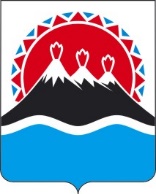 П О С Т А Н О В Л Е Н И ЕПРАВИТЕЛЬСТВА  КАМЧАТСКОГО КРАЯ                   г. Петропавловск-КамчатскийПРАВИТЕЛЬСТВО ПОСТАНОВЛЯЕТ:1. Внести в приложение к постановлению Правительства Камчатского края от 27.05.2022 № 270-П «Об утверждении Порядка предоставления из краевого бюджета субсидии операторам связи на возмещение части затрат, связанных с оказанием услуг по предоставлению доступа к информационно-телекоммуникационной сети «Интернет» на территории п. Оссора Карагинского муниципального района» следующие изменения:1) в части 10 слово «и» заменить словом «или»;2) в части 31 слова «в государственной интегрированной информационной системе управления общественными финансами «Электронный бюджет» (далее – система «Электронный бюджет») в соответствии с типовыми формами, установленными Министерством финансов Российской Федерации» заменить словами «в соответствии с типовой формой, утвержденной Министерством финансов Камчатского края»;3) в части 32 слова «формирует проект Соглашения для подписания и направляет уведомление с приложением его сканированной копии на адрес электронной почты получателя субсидии» заменить словами «направляет победителю отбора проект Соглашения в двух экземплярах посредством почтового отправления, или на адрес электронной почты, или иным способом, обеспечивающим подтверждение получения указанного проекта»;4) в части 33 слова «уведомления Министерства обеспечивает подписание проекта Соглашения со своей стороны в системе «Электронный бюджет» заменить словами «проекта Соглашения подписывает и возвращает его в Министерство в двух экземплярах»;5) в части 34 слова «подписания принимает решение о предоставлении получателю субсидии посредством подписания Соглашения в системе «Электронный бюджет» со своей стороны» заменить словами «получения подписанного со стороны победителя отбора проекта Соглашения принимает решение о предоставлении субсидии, подписывает проект Соглашения и направляет один экземпляр в адрес получателя субсидии посредством почтового отправления, или на адрес электронной почты, или иным способом, обеспечивающим подтверждение получения»;6) в части 36 слова «системе «Электронный бюджет» заменить словами «соответствии с типовой формой, утвержденной Министерством финансов Камчатского края,».2. Настоящее постановление вступает в силу после дня его официального опубликования.[Дата регистрации]№[Номер документа]О внесении изменений в приложение к постановлению Правительства Камчатского края от 26.09.2022 
№ 500-П «Об утверждении Порядка предоставления из краевого бюджета субсидии операторам связи на возмещение части затрат, связанных с оказанием услуг по предоставлению доступа к информационно-телекоммуникационной сети «Интернет» на территории п. Оссора Карагинского муниципального района»Председатель Правительства Камчатского края[горизонтальный штамп подписи 1]Е.А. Чекин